                   № 42                                             от «02» июля 2020 годаО внесении изменений и дополнений в постановление администрации муниципального образования «Солнечное сельское поселение» от 03 декабря  2019 года № 94 «Об утверждении Положения об организации и осуществлении первичного воинского учета граждан на территории Солнечного сельского поселения»В соответствии с Федеральным законом от 16 декабря 2019 года           № 432-ФЗ «О внесении изменений в отдельные законодательные акты Российской Федерации в целях совершенствования законодательства Российской Федерации о противодействии коррупции», Солнечная  сельская администрация Советского муниципального района Республики Марий Эл    п о с т а н о в л я е т: 1. Внести в Положение об организации и осуществления первичного воинского учета на территории Солнечного  сельского поселения,  утвержденного постановлением администрации муниципального образования «Солнечное сельское поселение»  от 03 декабря  2019 года № 94 (далее – Положение) следующие изменения и дополнения:1.1. Абзац 1пункта 3.2 Положения дополнить словами «в том числе не имеющих регистрации по месту жительства и (или) месту пребывания»;1.2. В абзаце 5 пункта 3.7 Положения слова «работы, должности, месте жительства или месте пребывания граждан» заменить словами «работы (учебы), должности, месте жительства или месте пребывания граждан, в том числе не подтвержденных регистрацией по месту жительства и (или) месту пребывания».	2. Настоящее постановление вступает в силу после его обнародования.3. Настоящее постановление обнародовать, а также разместить в информационно-телекоммуникационной сети «Интернет» официальный интернет-портал Республики Марий Эл (адрес доступа: mari-el.gov.ru).4. Контроль за исполнением настоящего постановления оставляю за собой.Глава Солнечнойсельской  администрации                                                       Е.Г. Ниемисто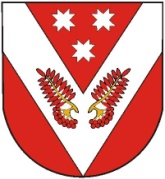 